基本信息基本信息 更新时间：2024-04-19 20:16  更新时间：2024-04-19 20:16  更新时间：2024-04-19 20:16  更新时间：2024-04-19 20:16 姓    名姓    名邱母伍加莫邱母伍加莫年    龄23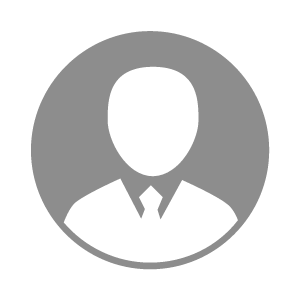 电    话电    话下载后可见下载后可见毕业院校宜宾职业技术学院邮    箱邮    箱下载后可见下载后可见学    历大专住    址住    址期望月薪5000-10000求职意向求职意向养猪技术员,禽饲养员,执业兽医师养猪技术员,禽饲养员,执业兽医师养猪技术员,禽饲养员,执业兽医师养猪技术员,禽饲养员,执业兽医师期望地区期望地区成都市|宜宾市|四川省|眉山市|雅安市成都市|宜宾市|四川省|眉山市|雅安市成都市|宜宾市|四川省|眉山市|雅安市成都市|宜宾市|四川省|眉山市|雅安市教育经历教育经历就读学校：宜宾职业技术学院 就读学校：宜宾职业技术学院 就读学校：宜宾职业技术学院 就读学校：宜宾职业技术学院 就读学校：宜宾职业技术学院 就读学校：宜宾职业技术学院 就读学校：宜宾职业技术学院 工作经历工作经历工作单位：冠泰电子科技有限公司 工作单位：冠泰电子科技有限公司 工作单位：冠泰电子科技有限公司 工作单位：冠泰电子科技有限公司 工作单位：冠泰电子科技有限公司 工作单位：冠泰电子科技有限公司 工作单位：冠泰电子科技有限公司 自我评价自我评价豁然开朗 能吃苦耐劳 我有着扎实的专业技能和广泛的领域知识，能够迅速融入新的工作环境和挑战。善于分析和解决问题，对未来的职业发展抱有明确的规划和目标。豁然开朗 能吃苦耐劳 我有着扎实的专业技能和广泛的领域知识，能够迅速融入新的工作环境和挑战。善于分析和解决问题，对未来的职业发展抱有明确的规划和目标。豁然开朗 能吃苦耐劳 我有着扎实的专业技能和广泛的领域知识，能够迅速融入新的工作环境和挑战。善于分析和解决问题，对未来的职业发展抱有明确的规划和目标。豁然开朗 能吃苦耐劳 我有着扎实的专业技能和广泛的领域知识，能够迅速融入新的工作环境和挑战。善于分析和解决问题，对未来的职业发展抱有明确的规划和目标。豁然开朗 能吃苦耐劳 我有着扎实的专业技能和广泛的领域知识，能够迅速融入新的工作环境和挑战。善于分析和解决问题，对未来的职业发展抱有明确的规划和目标。豁然开朗 能吃苦耐劳 我有着扎实的专业技能和广泛的领域知识，能够迅速融入新的工作环境和挑战。善于分析和解决问题，对未来的职业发展抱有明确的规划和目标。豁然开朗 能吃苦耐劳 我有着扎实的专业技能和广泛的领域知识，能够迅速融入新的工作环境和挑战。善于分析和解决问题，对未来的职业发展抱有明确的规划和目标。其他特长其他特长